Latest Round-ups: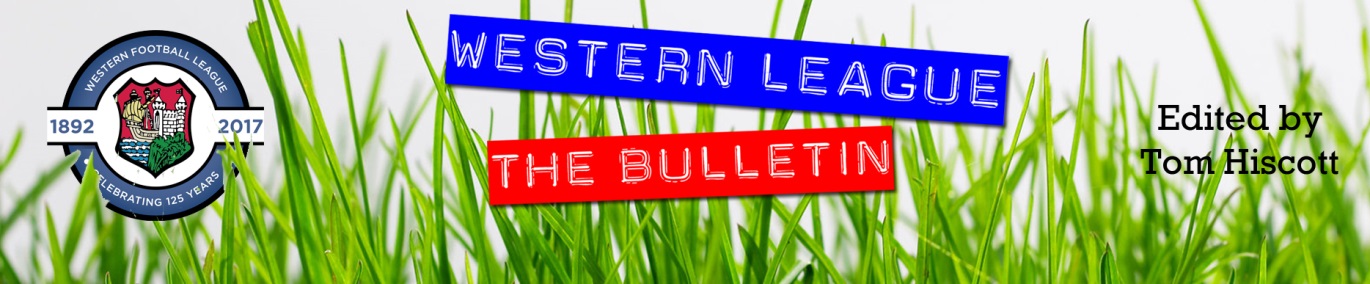 Midweek Action: Tavistock ended a four-match winless run in the Premier Division on Tuesday evening, storming to a 3-0 victory away at Chipping Sodbury Town. The visitors led by one at the break thanks to an early strike from Josh Grant, with goals during the second half from Josh Robbins and Kian Burns completing the victory. Cribbs were also 3-0 winners, with a couple of late goals helping them see off the challenge of Wellington. The home side were afforded a one-goal advantage thanks to Jason Vincent, with the points only wrapped up during the final 15 minutes when both George Kellow and Ed Harrison found the back of the net. A strong second half performance from Bitton helped them claim a 4-2 win at home to Street. The visitors led twice during the first half thanks to goals from Leighton Thomas and Kyle Strange, with Bitton hitting back and drawing level on each occasion to make it 2-2 at the break. Josh Egan then scores his second goal of the evening to hand Bitton their first lead, before a well-taken effort from Karim Rendall secured the three points. Buckland Athletic held off a late challenge from Cadbury Heath to claim a 2-1 win at Homers Heath. Goals either side of the interval from Gavin Hammon and Richard Groves put Buckland on track for victory, with the Matt Huxley inspired Heath falling just short in their attempts at a fightback. A late equaliser helped Roman Glass St George secure a 1-1 draw away at Brislington to extend their unbeaten run to seven matches. The home side took a one-goal lead to the break thanks to Neikell Plummer’s penalty at the end of the first half, but Roman Glass are a confident side right now, and they grabbed a share of the points when George Box fired home six minutes from time to level the scores.Two of Tuesday’s Somerset Premier Cup fixtures were decided on penalties during an entertaining night of knockout games. At West Clewes, Welton Rovers knocked Larkhall Athletic out for the third consecutive season following a sudden death shootout victory. Having trailed for much of the contest, Rovers struck in the dying moments when Alex Wych headed home a 95th minute corner to send the games to spot kicks. Rovers were perfect from 12 yards, converting all seven of their attempts to seal their spot in the third round. The other fixture requiring penalties saw Hengrove knock out Ashton & Backwell United, with the away side coming from two goals down to claim a 2-2 draw before prevailing 4-3 in the shootout. Cheddar produced a comeback of their own at home to Bishops Lydeard, with goals from Adam Jones and Adam Wright during the second half helping them to secure a 2-1 win. The other tie was a little more one-sided, with early goals from Craig Herrod and Tom Hill, plus a second half brace from Harry Foster giving Wells City a 4-1 victory over Bishop Sutton. On Wednesday evening, an inspired performance from keeper Jake Viney helped Bridgwater Town secure their spot in the third round of the FA Vase. Hosting Saltash United, Viney made a number of fine saves during the 90 minutes, with the game ending goalless at the end of normal time. Bridgwater’s match-winner proved to be Steve Murray, with the former Street forward scoring twice in the space of three minutes during the first half of extra-time to give the Western League outfit a 2-0 victory. And in other cup action, goals from Alex Bisp and Steve Wingrove helped Almondsbury defeat Frampton United in the second round of the Gloucestershire Challenge Trophy, but it wasn’t such good news for Warminster who fell to a 3-2 defeat away at Downton in the Wiltshire Senior Cup.Premier Division: In the game of the day, Plymouth Parkway came out on top in a seven-goal thriller at home to Bitton, coming from behind on a couple of occasions before eventually grabbing a 4-3 victory. After top scorer Adam Carter had given the Devon-side a 22nd minute lead, Josh Egan struck twice to put Bitton ahead just prior to half-time. Parkway however were able to respond in first half stoppage time, with Shane Krac chipping the ball home to leave the game level at two apiece. The away side went back in front on the hour mark after Matt Groves found himself unmarked at the back post, with Parkway then levelling affairs once again when Carter completed his double. It was then left to Mikey Williams to complete the turnaround, with the forward’s 10th league goal of the campaign midway through the second half handing Parkway three valuable points. Bradford Town maintained their three point lead atop the division after holding off a late challenge from hosts Roman Glass St George during their 2-1 win. Lewis Powell gave Bradford a 10th minute lead in controversial circumstances, with the frontman originally flagged offside, but the referee waved play on before Powell rolled the ball home. Powell then doubled his tally in the 24th minute, and Bradford then held off a late charge from their hosts who struck a consolation goal towards the end of the game. A dominant second half showing from Exmouth Town led them to a 5-1 victory away at Cadbury Heath. Having taken a 17th minute lead through Aaron Denny, Exmouth found themselves level at the break following an equaliser at the end of the first half from Matt Binding. Tom Gardner restored Town’s advantage ten minutes into the second half, and from there they didn’t look back, with Jordan Harris, Ben Steer and Ace High completing the victory. Clevedon Town have now won four on the spin in all competitions after beating Wellington 3-1. Having broken the deadlock towards the end of the first half, Zach Drew then turned provider, laying on the assist for Jay Murray to make it 2-0 in Clevedon’s favour with ten minutes left on the clock. Lucas Vowles fired home an excellent third a couple of moments later, before Tom Stone bagged a late consolation for the hosts. 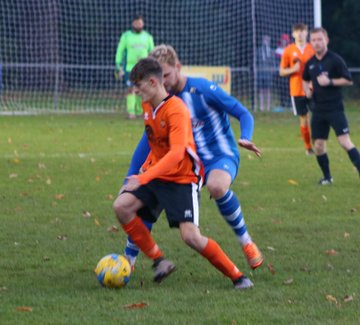  							Another side to triumph by three goals to one were fourth-placed Brislington, for whom Neikell Plummer struck in either half of their victory at home to Odd Down. Cribbs survived an early blitz from Keynsham before storming to a 5-2 victory at the Crown Fields. An own goal in the 10th minute doubled Keynsham’s early advantage after Tom Knighton had fired them ahead in the early stages. Cribbs then turned the game on its head, scoring four first half goals to build a comfortable lead at the break, before adding a fifth and final game in the 63rd minute to wrap up victory. Shepton Mallet’s return to form continued at home to Bridgwater Town, where a flicked finish 12 minutes from time by Conrad Peck handed them a well-earned 1-0 victory. Tavistock were also able to win on home territory, with goals in either half from Jordan Annear and Ben Cross leading them to a 2-0 victory over Bridport.First Division: Cheddar came out on top following a drama-filled Friday night fixture on Friday evening, overturning a two-goal deficit to defeat Bishop Sutton 3-2. The away side have been struggling of late, having only won once since the end of August, but they made a terrific start at Bowdens Park, leading by two goals to nil after just half an hour. The Cheesemen were looking for a foothold into the game, and they were afforded that at the end of the opening half, when Ricky Bennett slotted home a penalty following a deliberate handball by the Bishop Sutton defender. The referee became a prominent figure in the game during the second half, and after dismissing a player from either side, the two managers were also given their marching orders as ill-discipline threatened to dictate the contest. Cheddar regained their composure fastest however, and after substitute Callum Ham had lobbed the keeper to level the scores, the visitors saw one of their number put in the sin-bin to hand the late advantage to their opponents. Bennett proved to be the hero for Cheddar, scoring directly from a corner in the closing stages to bring the curtain down on a memorable night under the floodlights in the Mendip's. On Saturday, Longwell Green Sports’ extended their winning run away at Welton Rovers, scoring a pair of early goals to help them to a 3-0 victory. After Kyle Box’s speculative effort put the visitors in front on the quarter-hour mark, Luke Bryan then stroked the ball home seven minutes later to give Longwell Green a strong foothold. The third and final goal also came before the break, with Jordan Greenwood tapping home to put them within one point of the top two in the league table. Leaders Calne Town came unstuck away at Warminster Town, with a 1-0 defeat ending their six-match unbeaten run. The pivotal moment in the game came five minutes before half-time, with Warminster’s Ian Jeffery slotting home a rebound after his penalty attempt had been kept out by Calne keeper Sam Thomson. Connor Williams scored with the final kick of the game to give Wincanton Town a dramatic 3-2 victory away at Portishead. After Toby Cole had given the visitors a 7th minute lead, Portishead hit back, and led at the interval thanks to a pair of quick-fire goals. Cole then struck again midway through the second half to draw the game level, setting up a tense finale, with Williams then striking in the fifth minute of stoppage time to give Wincanton all three points. Sherborne Town leapfrogged Oldland Abbotonians after beating the Gloucestershire side 2-0 at Raleigh Grove. Alex Murphy proved to be the hero for the Zebra’s, breaking the deadlock at the end of the first half, before doubling his tally midway through the second to hand Sherborne their seventh league win of the campaign. Just ahead of Sherborne in the table are Lebeq United, and they were victorious again on Saturday afternoon, with first half goals from Jabari Ngozi and Elan Plummer leading them to a 2-0 win away at Bristol Telephones. Harry Greenbury struck twice to help Almondsbury come from two goals down to draw 2-2 away at Radstock. The Almonds made a disastrous start to the contest, finding themselves two goals down within 20 minutes, but fought back after the interval with Greenbury heading home a Greg Parr free kick in the 67th minute, before curling home the equaliser seven minutes from time. At the Lancer Scott Stadium, Bishops Lydeard climbed up to 13th spot thanks to a 3-1 win away at Ashton & Backwell United. Neither side managed to find the back of the net at the Athletic Ground, where Wells City and Hengrove Athletic battled out a goalless draw.Cup Action: There was mixed fortunes for the two Western League sides in Wiltshire Cup action on Saturday afternoon, with Devizes unable to join Corsham in qualifying for the third round. A double from Leigh Rogers helped fire Corsham to a 3-0 victory away at Shrewton United, while Devizes fell to a 2-1 defeat away at Trowbridge Town. The image on the right is action from Corsham’s victory, courtesy of John Cuthbertson. 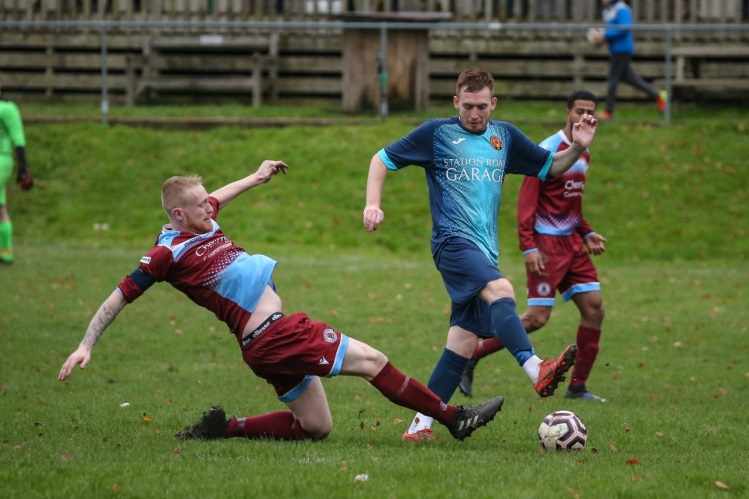 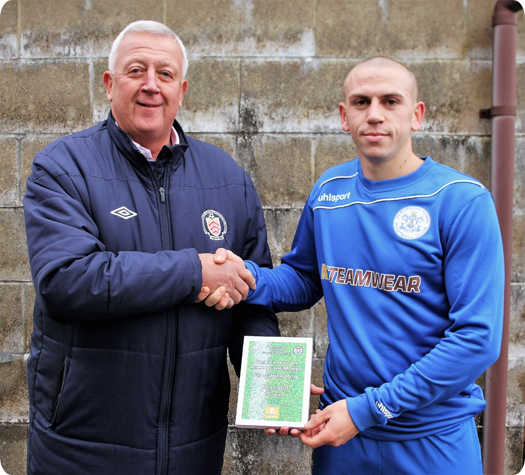 Awards UpdateWestern League Statistical LeadersPREMIER DIVISION LEADING GOAL SCORERS (League only):Adam Carter (Plymouth Parkway) – 19Josh Egan (Bitton) – 11Lucas Vowles (Clevedon Town) – 10Mikey Williams (Plymouth Parkway) – 10PREMIER DIVISION TOP ATTENDANCES:Bridport 0 Bridgwater Town 6, Sunday 6th October 2019 – 347Wellington 0 Exmouth Town 2, Sunday 6th October 2019 - 315Plymouth Parkway 1 Exmouth Town 0, Wednesday 21st August 2019 - 308FIRST DIVISION LEADING GOAL SCORERS (League only):James Rustell (Radstock Town) – 15Harry Foster (Wells City) – 11Stuart Windsor (Calne Town) – 11Adam Wright (Cheddar) – 10Danny Carter (Longwell Green Sports) - 10FIRST DIVISION TOP ATTENDANCES: Warminster Town 2 Bristol Telephones 3, Saturday 5th October - 369Portishead Town 3 Longwell Green Sports 5, Saturday 5th October – 262Devizes Town 0 Ashton & Backwell United 1, Saturday 5th October – 252LEADING SCORERS IN ALL COMPETITIONS:Jack Crago (Tavistock) - 23James Rustell (Radstock Town) – 20Adam Carter (Plymouth Parkway) – 20Harry Foster (Wells City) – 16Jack Taylor (Bridgwater Town) - 15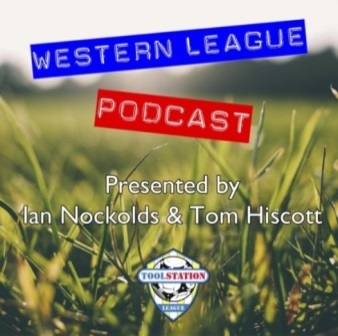 *All goalscoring stats via Full-Time FA websiteLatest ResultsTuesday 12th November 2019Premier DivisionBitton					4-2		Street					59Brislington				1-1		Roman Glass St George		40Buckland Athletic			2-1		Cadbury Heath				75Chipping Sodbury Town		0-3		Tavistock				58Cribbs					3-0		Wellington				56GFA Challenge Trophy – Second RoundAlmondsbury				2-0		Frampton United		Somerset FA Premier Cup – Second Round Ashton & Backwell United 		2-2 (3-4 pens)	Hengrove Athletic			64Cheddar				2-1		Bishops Lydeard		Wells City				4-1		Bishop Sutton			Welton Rovers				1-1 (7-6 pens)	Larkhall Athletic		Wiltshire FA Senior Cup – Second RoundDownton				3-2		Warminster Town		Wednesday 13th November 2019FA Vase – Second Round Bridgwater Town			0-0 (2-0 AET)	Saltash UnitedFriday 15th November 2019First DivisionCheddar				3-2		Bishop Sutton				98Saturday 16th November 2019Premier DivisionBrislington				3-1		Odd Down 				59Buckland Athletic			P-P		HallenCadbury Heath				1-5		Exmouth Town				48Keynsham Town			2-5		Cribbs					141Plymouth Parkway			4-3		Bitton					256Roman Glass St George		1-2		Bradford Town				Shepton Mallet				1-0		Bridgwater Town			178Tavistock				2-0		BridportWellington				1-3		Clevedon Town			65First DivisionAshton & Backwell United		1-3		Bishops Lydeard			81Bristol Telephones			0-2		Lebeq United				43Portishead Town			2-3		Wincanton Town			40Radstock Town				2-2		Almondsbury				54Sherborne Town			2-0		Oldland Abbotonians			67Warminster Town			1-0		Calne Town				130Wells City				0-0		Hengrove Athletic			45Welton Rovers				0-3		Longwell Green Sports			75Wiltshire FA Senior Cup – Second RoundShrewton United 			0-3		Corsham Town			Trowbridge Town			2-1		Devizes Town			Upcoming FixturesMonday 18th November 2019Wiltshire FA Senior Cup – Second Round Cricklade				vs		Calne Town			19:45KOTuesday 19th November 2019GFA Challenge Trophy – First RoundBitton					vs		Stonehouse 			19:30KOHallen					vs		Sharpness			19:30KOSomerset FA Premier Cup – Second Round Keynsham Town	 		vs		Bridgwater Town		19:45KOLes Phillips Cup – First RoundBrislington				vs		Bradford Town		19:30KOWednesday 20th November 2019Premier DivisionWellington				vs		Plymouth Parkway		19:45KOWestbury United			vs		Street				19:30KOFirst DivisionHengrove Athletic 			vs		Sherborne Town		19:30KOGFA Challenge Trophy – First RoundCadbury Heath		 	vs		Bristol Telephones		19:30KORoman Glass St George		vs		Bourton Rovers		19:30KOSaturday 23rd November 2019 (KICK OFF AT 3.00PM UNLESS NOTED)Premier DivisionBitton					vs		WellingtonBridport				vs		Chipping Sodbury TownCadbury Heath			vs		Clevedon TownCribbs					vs		Bridgwater TownHallen					vs		Westbury UnitedKeynsham Town			vs		Buckland AthleticOdd Down				vs		Exmouth TownRoman Glass St George		vs		BrislingtonShepton Mallet			vs		TavistockStreet					vs		Bradford Town First DivisionAlmondsbury				vs		Warminster TownBishop Sutton				vs		Bristol TelephonesBishops Lydeard			vs		Lebeq UnitedCorsham Town			vs		Calne TownHengrove Athletic			vs		Wincanton TownLongwell Green Sports		vs		Devizes TownOldland Abbotonians			vs		Radstock TownPortishead Town			vs		CheddarSherborne Town			vs		Ashton & Backwell UnitedWells City				vs		Welton RoversLeague TablesPremier DivisionFirst Division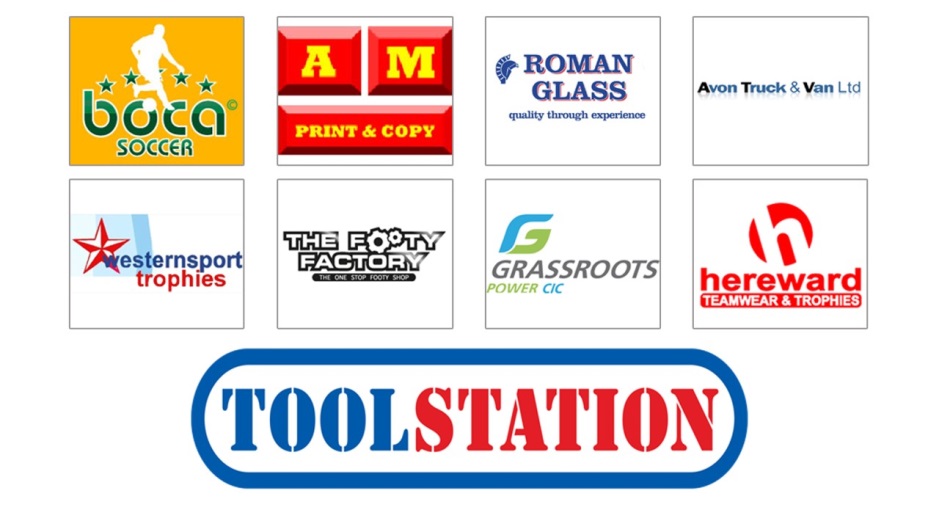 PWDLFAGDPTS1Bradford Town131111411427342Plymouth Parkway121011521339313Clevedon Town1481532311254Brislington178182740-13255Exmouth Town1080227621246Bridgwater Town13733391920247Westbury United13724312011238Hallen1372427243239Bitton127053622142110Shepton Mallet11623221662011Cribbs156272432-82012Buckland Athletic12615222201913Street13607323111814Tavistock10523241681715Keynsham Town134272837-91416Cadbury Heath153572033-131417Roman Glass St George114162715121318Odd Down1431101435-211019Wellington1531111739-221020Bridport1731132161-401021Chipping Sodbury Town1521121552-377PWDLFAGDPTS1Calne Town1382320812262Wincanton Town1282228199263Longwell Green Sports12813291910254Radstock Town1271430228225Ashton & Backwell United1364320200226Wells City12633291811217Lebeq United1470731274218Sherborne Town1170  422193219Cheddar12624241952010Oldland Abbotonians135441418-41911Corsham Town146172638-121912Almondsbury125252021-11713Bishops Lydeard12516242221614Warminster Town12507241861515Welton Rovers134271626-101416Portishead Town10415262331317Devizes Town10244202001018Hengrove Athletic12246728-211019Bishop Sutton112181522-7720Bristol Telephones1411121735-184